Sanborn Regional Middle School Monday, June 3, 2019 ~ Today is a “B” Day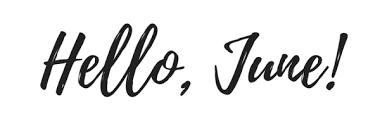 AFTER-SCHOOL ACTIVITIESMonday, June 3 – TRACK PRACTICE – SRHS – shuttle                                           3:00-4:30UPCOMING DATESTuesday, June 4 – 5TH GRADE MOVE-UP – MEMORIAL	9:00Tuesday, June 4 – TRACK - MOC @ CAMPBELL HIGH SCHOOL – 2:00 dismissal	3:30Tuesday, June 4 – 8th GRADE AND HIGH SCHOOL MUSIC AWARDS – SRHS CAFÉ	5:30Wednesday, June 5 – 5TH GRADE MOVE-UP – BAKIE	9:00Wednesday, June 5 – 8TH GRADE MOVE-UP – to SRHS                                         9:00-11:30Wednesday, June 5 – 6TH GRADE BAND/CHORUS CONCERT - MEMORIAL SCHOOL  12:50-1:35Thursday, June 6 – 8TH GRADE BOSTON TRIP – RETURN TO SRMS APPROX.    9:00-10:00Friday, June 7 – RE-SCHEDULED BASEBALL TEAM GATHERING – SRMS	2:30 Monday, June 10 – MIDDLE SCHOOL POPS CONCERT – SRMS GYM	2:30Tuesday, June 11 – 6TH GRADE TRIP TO LOON MOUNTAINTuesday, June 11 – MIDDLE SCHOOL SPRING SPORTS AWARD NIGHT – SRHS	6:30Thursday, June 13 – 7TH GRADE TRIP TO WALLIS SANDS BEACH8TH GRADE END-OF-YEAR CEREMONY, COOKOUT & ACTIVITIES: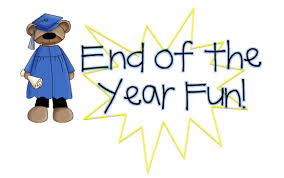 Thursday, June 13 – Parents are welcome to attend the 8th Grade Celebration Ceremony taking place in the gym at 9:00 a.m.  8th Graders will travel to Camp Tricklin’ Falls in East Kingston at 11:00 a.m. for lunch and recreation. June 13 is the last day of school for all students.  It is a full day.